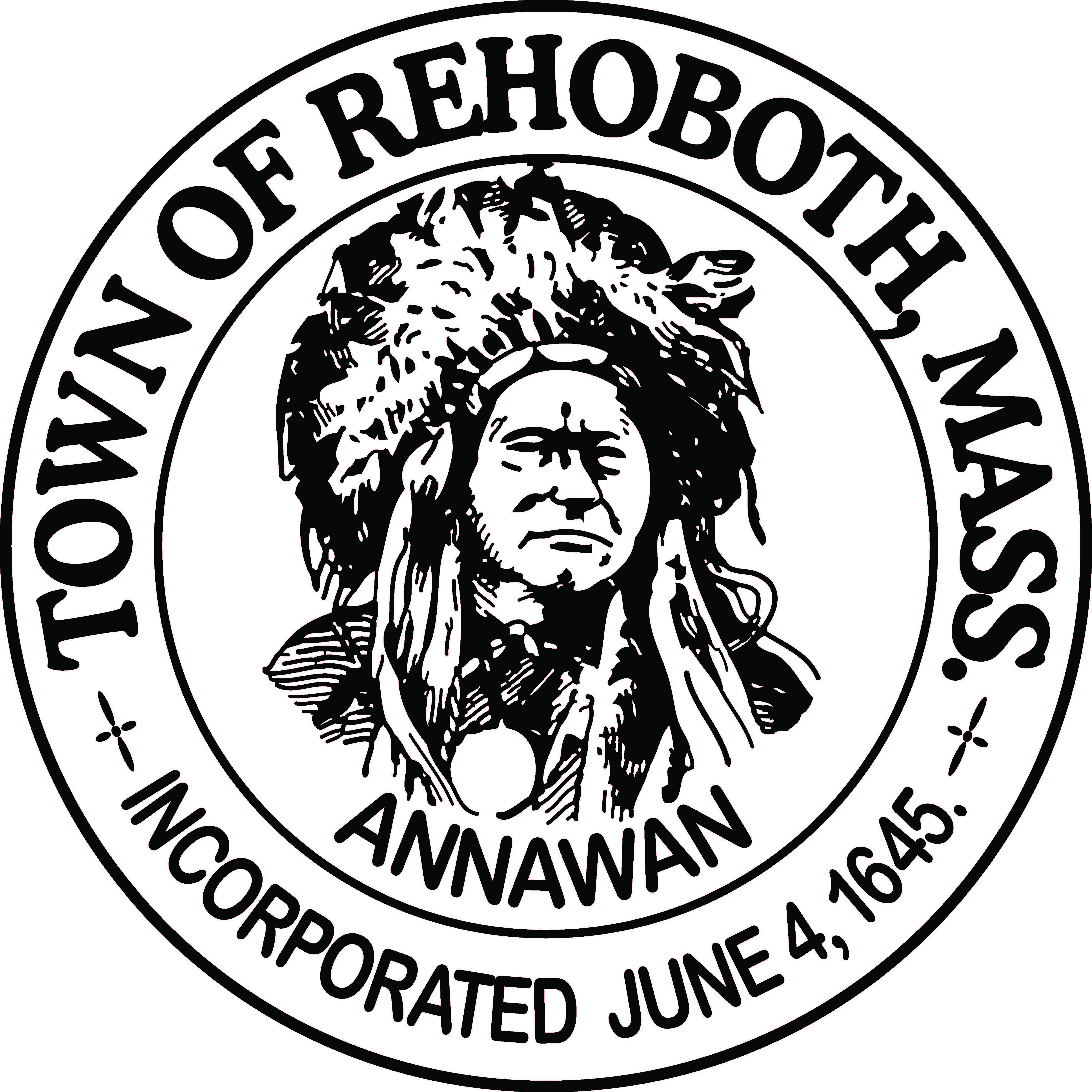 MEETING MINUTESREHOBOTH WATER COMMISSIONCall to OrderA meeting of the Rehoboth Water Commission was held at Hillside Country Club, La Collina Restaurant, 82 Hillside Avenue on Friday, September 9, 2016 commencing at 7:00 p.m.Attendees:     Joseph Nunes, Thomas Nicholson, Edward Ballard, Patricia Vadnais, Kathleen Conti and Dr,    Hermance.Approval of MinutesMotion:	Edwin Ballard to approve minutes of August 12, 2016 as amended.2nd:		Patricia VadnaisNew BusinessDiscussion on questions to be submitted to the Board of Selectmen regarding the Compressor Station.Question 1What is the water usage and where is the water coming from?  Also, what is the projected water usage per day?Question 2In the event you use water to cool the system will it be an open or closed loop system?Question 3If you do use water is any treatment involved and if so what treatment?Question 4Are they planning on any on site waste water disposal.?  If so, how and what quantity?Motion:	Edwin Ballard to approve the four questions for submittal to the Board of		Selectmen2nd:		Patricia VadnaisQuestion 5Where is facility located in relation to the Ground Water Protection District?Motion:	Edwin Ballard to add Question 5 to the list for submission to the Board of			Selectmen2nd:		Patricia VadnaisDiscussionPlanning Board Submission of Form M regarding Project at 477 Winthrop Street.Kathleen Conti to notify the Planning Board that the Water Commission has No Comment.DiscussionEdwin Ballard gave an update regarding Roger Williams College.  Meeting to be set in three weeks with Mark Brickley.  Ted will let us know when meeting is set.Ted also discussed DEP has list of 1900 wells and 500 wells with no location.Ted also feels that Robert Ashton, Health Agent, should be involved with the Roger Williams Project.AdjournmentMotion:	Joseph Nunes to adjourn at 8:26 p.m.2nd 		Patricia VadnaisRespectfully Submitted,Kathleen J. ContiSecretary